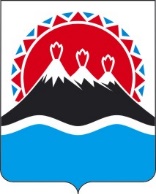 П О С Т А Н О В Л Е Н И ЕПРАВИТЕЛЬСТВАКАМЧАТСКОГО КРАЯ[Дата регистрации] № [Номер документа] г. Петропавловск-КамчатскийВ соответствии со статьей 139.1 Бюджетного кодекса Российской Федерации, постановлением Правительства Российской Федерации от 12.03.2022 № 349 «О распределении по субъектам Российской Федерации граждан Российской Федерации, Украины, Донецкой Народной Республики, Луганской Народной Республики и лиц без гражданства, постоянно проживающих на территориях Украины, Донецкой Народной Республики, Луганской Народной Республики, вынужденно покинувших территории Украины, Донецкой Народной Республики, Луганской Народной Республики и прибывших на территорию Российской Федерации в экстренном массовом порядке», распоряжением Губернатора Камчатского края от 14.02.2022 № 236-РПРАВИТЕЛЬСТВО ПОСТАНОВЛЯЕТ: 1. Утвердить Методику распределения иных межбюджетных трансфертов из краевого бюджета бюджетам муниципальных образований в Камчатском крае на возмещение произведенных расходов по организации работы пунктов временного размещения, размещению и питанию граждан Российской Федерации, Украины, Донецкой Народной Республики, Луганской Народной Республики и лиц без гражданства, постоянно проживающих на территориях Украины, Донецкой Народной Республики, Луганской Народной Республики, вынужденно покинувших территории Украины, Донецкой Народной Республики, Луганской Народной Республики и прибывших на территорию Камчатского края в экстренном массовом порядке и находящихся в пунктах временного размещения согласно приложению к настоящему постановлению.2. Настоящее постановление вступает в силу после дня его официального опубликования.Приложение к постановлениюПравительства Камчатского краяот_________________ № ______Методика распределения иных межбюджетных трансфертов из краевого бюджета бюджетам муниципальных образований в Камчатском крае на возмещение произведенных расходов по организации работы пунктов временного размещения, размещению и питанию граждан Российской Федерации, Украины, Донецкой Народной Республики, Луганской Народной Республики и лиц без гражданства, постоянно проживающих на территориях Украины, Донецкой Народной Республики, Луганской Народной Республики, вынужденно покинувших территории Украины, Донецкой Народной Республики, Луганской Народной Республики и прибывших на территорию Камчатского края в экстренном массовом порядке и правил их предоставленияНастоящие Методика распределения иных межбюджетных трансфертов из краевого бюджета бюджетам муниципальных образований в Камчатском крае на возмещение произведенных расходов по организации работы пунктов временного размещения, размещению и питанию граждан Российской Федерации, Украины, Донецкой Народной Республики, Луганской Народной Республики и лиц без гражданства, постоянно проживающих на территориях Украины, Донецкой Народной Республики, Луганской Народной Республики, вынужденно покинувших территории Украины, Донецкой Народной Республики, Луганской Народной Республики и прибывших на территорию Камчатского края в экстренном массовом порядке (далее – лица, прибывшие в экстренном массовом порядке) и правила их предоставления устанавливают цели, порядок и условия предоставления местным бюджетам иных межбюджетных трансфертов из краевого бюджета на возмещение произведенных расходов по организации работы пунктов временного размещения, размещению и питанию лиц, прибывших в экстренном массовом порядке и находившихся в пунктах временного размещения на территории Камчатского края (далее соответственно – Методика, иные межбюджетные трансферты).Иные межбюджетные трансферты предоставляются на софинансирование, в том числе в полном объеме, расходных обязательств, возникающих при выполнении полномочий органов местного самоуправления по участию в предупреждении чрезвычайных ситуаций в границах муниципального образования в целях возмещения произведенных местным бюджетам расходов на:                                                                  1) проведение ремонтных работ в пунктах временного размещения лиц, прибывших в экстренном массовом порядке, определенных муниципальными правовыми актами и иных мероприятий, связанных с развертыванием пунктов временного размещения эвакуированных граждан;2) организацию работы пунктов временного размещения лиц, прибывших в экстренном массовом порядке в соответствии с Методическими рекомендациями по организации первоочередного жизнеобеспечения населения в чрезвычайных ситуациях и работы пунктов временного размещения пострадавшего населения от 20.08.2020 № 2-4-71-18-11, в том числе обеспечение лиц, прибывших в экстренном массовом порядке в пунктах временного размещения питанием и предметами первой необходимости;3) организацию доставки лиц, прибывших в экстренном массовом порядке от места прибытия в пункты временного размещения, а также транспортных расходов, связанных с реализацией мероприятий по их социально-бытовому устройству (за исключением такси);3. Средства иных межбюджетных трансфертов носят целевой характер и не могут быть использованы органами местного самоуправления муниципальных образований на цели, не предусмотренные частью 2 настоящих Методики и правил.4. Иные межбюджетные трансферты предоставляются Министерством финансов Камчатского края (далее - Министерство) за счет средств краевого бюджета в пределах бюджетных ассигнований, предусмотренных законом Камчатского края о краевом бюджете на текущий финансовый год и на плановый период, и лимитов бюджетных обязательств, доведенных до Министерства как получателя средств краевого бюджета на цели, указанные в части 2 настоящих Методики и правил.5. Критерием отбора муниципальных образований в Камчатском крае для предоставления иных межбюджетных трансфертов является наличие расходов местного бюджета на организацию работы пунктов временного размещения, определенных муниципальным нормативным правовым актом, на размещение и питание лиц, прибывших в экстренном массовом порядке.6. Условиями предоставления иных межбюджетных трансфертов являются представленные муниципальным образованием в Министерство обращение главы муниципального образования (руководителя местной администрации) о предоставлении иного межбюджетного трансферта с приложением расчетной потребности в средствах, копий документов, подтверждающих произведенные расходы, заверенных в установленном порядке, а также список лиц, прибывших и находившихся в пунктах временного размещения.7. Размер иных межбюджетных трансфертов соответствующему муниципальному образованию (Si) определяется в объеме, не превышающем потребность, указанную в обращении муниципального образования по следующей формуле:Si = Vрем + Кi * Ni *M + Т, где:Vрем -  фактически произведенные расходы муниципального образования на проведение ремонтных работ в пунктах временного размещения лиц, прибывших в экстренном массовом порядке, рассчитанные исходя из (предельной) стоимости работ ремонта, определяемой на основе сметных нормативов, включенных в федеральный реестр сметных нормативов, рублей;Кi – количество лиц, прибывших в экстренном массовом порядке, находящихся в пунктах временного размещения по данным пункта временного размещения, человек;Ni – фактическая продолжительность пребывания лиц, прибывших в экстренном массовом порядке в пунктах временного размещения, дней;М – стоимость одних суток временного размещения одного человека, включая расходы на цели, указанные в части 2 настоящих Методики и правил (за исключением расходов на ремонтные работы в пунктах временного размещения и транспортные услуги) не более 4 200,0 рублей, в том числе на питание не более 1 200,0 рублей;Т – фактически произведенные расходы на транспортные услуги по доставке лиц, прибывших в экстренном массовом порядке от места прибытия в пункты временного размещения, а также доставка лиц, прибывших в экстренном массовом порядке до иных пунктов назначения в рамках мероприятий по их социально-бытовому устройству, рублей.8. Соглашение о предоставлении иного межбюджетного трансферта на реализацию мероприятий, проводимых в целях, указанных в части 2 настоящих Методики и правил, между Министерством и органом местного самоуправления муниципального образования Камчатского края не заключается.9. Министерство перечисляет средства иных межбюджетных трансфертов муниципальному образованию на лицевой счет, открытый в территориальном органе Федерального казначейства.10. Контроль за соблюдением порядка и условий предоставления иных межбюджетных трансфертов осуществляется Министерством и органами государственного финансового контроля.11. В случае нарушения органами местного самоуправления муниципального образования целей, установленных при предоставлении иных межбюджетных трансфертов, к нему применяются бюджетные меры принуждения в соответствии с бюджетным законодательством Российской Федерации.О предоставлении иных межбюджетных трансфертов из краевого бюджета бюджетам муниципальных образований в Камчатском крае на возмещение произведенных расходов по организации работы пунктов временного размещения, размещению и питанию граждан Российской Федерации, Украины, Донецкой Народной Республики, Луганской Народной Республики и лиц без гражданства, постоянно проживающих на территориях Украины, Донецкой Народной Республики, Луганской Народной Республики, вынужденно покинувших территории Украины, Донецкой Народной Республики, Луганской Народной Республики и прибывших на территорию Камчатского края в экстренном массовом порядке и находящихся в пунктах временного размещенияПредседатель Правительства Камчатского края[горизонтальный штамп подписи 1]Е.А. Чекин[горизонтальный штамп подписи 1][горизонтальный штамп подписи 1]